TabuľkaZ - zápasy V - výhra R - remíza P - prehra Výsledky - 14. kolo (10.04.2016)Výsledky - 14. kolo (10.04.2016)Výsledky - 14. kolo (10.04.2016)Výsledky - 14. kolo (10.04.2016)Výsledky - 14. kolo (10.04.2016)Výsledky - 14. kolo (10.04.2016)10.04.201615:30FK Liptovské Vlachy1 : 3TJ Valaská Dubová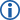 10.04.201615:30FK Ružomberok - Biely Potok7 : 2OFK Galovany10.04.201615:30TJ Tatran Liptovská Osada1 : 3TJ BZ Kalameny10.04.201615:30FK Sokol Stankovany1 : 1TJ GôtovanyPor.DružstvoZVRPSkóreBody+/-1FK Liptovské Vlachy 14101342 : 2131102TJ Valaská Dubová 1483344 : 322763FK Sokol Stankovany 1473443 : 322434TJ BZ Kalameny 1472524 : 222325TJ Gôtovany 1464431 : 242216TJ Tatran Liptovská Osada 1452736 : 3417-47OFK Galovany 14221031 : 508-138FK Ružomberok - Biely Potok 14211130 : 667-14